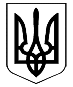 ВЕЛИКОДИМЕРСЬКА СЕЛИЩНА РАДАБРОВАРСЬКОГО РАЙОНУ КИЇВСЬКОЇ ОБЛАСТІР І Ш Е Н Н ЯПро надання дозволу на викуп земельної ділянки земель комунальної власності    Розглянувши заяву ФОП Ковшун С.А. щодо викупу земельної ділянки площею 0,0400 га земель комунальної власності с. Рудня по вул.  І. Франка, 1-А, керуючись ст. 26 Закону України «Про місцеве самоврядування в Україні», ст. 12 Земельного кодексу України, селищна радаВ И Р І Ш И Л А:      1. Доручити селищному голові Бочкарьову А.Б. отримати витяг з Державного реєстру речових прав на нерухоме майно про реєстрацію права власності на земельну ділянку земель комунальної власності площею 0,0400 га с. Рудня вул. І. Франка, 1-А, кадастровий номер 3221287601:01:015:0001.2. Доручити селищному голові Бочкарьову А.Б. замовити експертну грошову оцінку на земельну ділянку земель комунальної власності площею  0,0400га с.Рудня вул. І.Франка, 1-А, кадастровий номер 3221287601:01:015:0001 для розміщення та обслуговування розважального та торгівельного комплексу.3. Виготовлену експертну оцінку подати на розгляд профільних комісій Великодимерської селищної ради. 4.  Контроль за виконанням даного рішення покласти на постійну комісію з питань земельних відносин та охорони навколишнього природного середовища.Селищний голова				                              А.Б.  Бочкарьов смт Велика Димерка8 лютого 2018 року№ 91   V – VІІ